04,05 ó 06 días 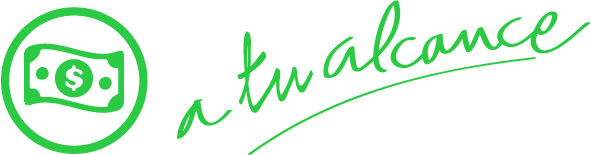 Salidas: Diarias (01 agosto 2020 – 05 sep 2020)Mínimo 2 pasajerosDia 1. Nueva York.Recepción en el aeropuerto y traslado a su hotel. Resto del día libre para actividades personales. Alojamiento.Dia 2. Nueva York.El tour se inicia con la recogida en el hotel designado a la hora convenida. En camino al Alto Manhattan a lo largo del Central Park pasaremos por el Lincoln Center, el edificio Dakota y Strawberry Fields; donde haremos una breve parada para ver la placa Imagine en homenaje a John Lennon. Continuamos hacia el Harlem, donde podremos admirar como ha cambiado esta zona, poco queda de los edificios tapados y las escalerillas de incendio; ahora es un barrio cosmopolita donde las nuevas edificaciones; nuevos edificios de oficinas, emblemáticas iglesias y famosos restaurants dominan el área, parada para toma de fotos. Bajamos por la 5ta Avenida para ver panorámicamente la milla de los Museos; a lo largo del recorrido veremos el Museo del Barrio; el Metropolitano, Frick Collection y el Guggenheim; pasamos frente a la catedral de San Patricio y el Rockefeller Center; hasta llegar a la plaza Madison; donde haremos una parada para tener una maravillosa foto el Flatiron Building y Empire State. Se continua hacia el Bajo Manhattan, pasando por Greenwich Village, Soho, Chinatown y la pequeña Italia. Nuestro paseo continua en el bus donde veremos panorámicamente los edificios de la alcaldía, la corte de justicia y la reserva federal, llegamos a la zona de Wall Street donde se destacan la iglesia de la Trinidad, Capilla San Pablo, descendemos del bus para caminar junto a nuestro guía y así poder apreciar mejor la zona , iremos al Memorial 911, apreciaremos la estación de subte Oculus, obra arquitectónica del Español Santiago Calatrava; continuamos nuestra caminata hacia las esculturas de bronce del Toro de Wall Street y La Niña sin Miedo; el autobús nos estará esperando en Battery Park, parque donde convergen los ríos Hudson y del Este; desde donde podremos admirar a la Estatua de la Libertad. Desde aquí los pasajeros pueden quedarse por cuenta propia para visitar lugares de interés del bajo Manhattan o regresar en el autobús; que los acercara a la zona comercial de la calle 34. Alojamiento.Dia 3. Nueva York.Dia libre a disposición de los pasajeros. Alojamiento.Dia 4. Nueva York.Pasajeros con itinerario de 4 dias serán traslados al aeropuerto a la hora convenida y Fin de los servicios.Pasajeros con programa de 5 o 6 dias disfrutaran de un día libre para seguir conociendo esta magnifica ciudad. Alojamiento.Dia 5. Nueva York.Pasajeros con itinerario de 5 dias serán traslados al aeropuerto a la hora convenida y Fin de los servicios.Pasajeros con programa de 6 dias podrán disfrutar de su ultimo día en esta ciudad. Alojamiento.Dia 6.  Nueva York.A la hora acordada serán trasladados al aeropuerto. Fin de los servicios.SE NECESITA VISA PARA VISITAR ESTADOS UNIDOSIncluye:Noches de hotel según programaTraslados de llegada y salida en servicio compartido Visita de ciudad del alto y bajo Manhattan en autobús con capacidad controlada y previamente sanitizado.Resort Fee No incluye:Boleto aereoAlimentos.Manejo de equipajePropinasTodo servicio no descrito en el apartado incluye.Importante:El tour de Ciudad puede cambiar el día de operación según indicaciones de proveedor.Los hoteles están sujetos a cambio según la disponibilidad al momento de la reserva por el tour operador. En ciertas fechas, los hoteles propuestos no están disponibles debido a eventos anuales preestablecidos. En esta situación, se mencionará al momento de la reserva y confirmaremos los hoteles disponibles de la misma categoría de los mencionados.Habitaciones estándar. En caso de preferir habitaciones superiores favor de consultar.No se reembolsará ningún traslado o visita en el caso de no disfrute o de cancelación del mismo.Precio de menor aplica compartiendo habitación con 2 adultos.HOTELES PREVISTOS O SIMILARESHOTELES PREVISTOS O SIMILARESHOTELES PREVISTOS O SIMILARESCIUDADHOTELCAT.NUEVA YORKSKYLINETSPRECIOS POR PERSONA EN USDPRECIOS POR PERSONA EN USDPRECIOS POR PERSONA EN USDPRECIOS POR PERSONA EN USDPRECIOS POR PERSONA EN USDPRECIOS POR PERSONA EN USD04 DIASDBLTPLCPLSGLMNRTERRESTRE6205104501060150TERRESTRE Y AEREO860750690130039005 DIASDBLTPLCPLSGLMNRTERRESTRE7706205401350150TERRESTRE Y AEREO1010860780159039006 DIASDBLTPLCPLSGLMNRTERRESTRE9207306301650150TERRESTRE Y AEREO11609708701890390RUTA AÉREA SUGERIDA MEX/NYC/MEXIMPUESTOS (SUJETOS A CONFIRMACIÓN): 280 USDIMPUESTOS (SUJETOS A CONFIRMACIÓN): 280 USDSUPLEMENTO DESDE EL INTERIOR DEL PAÍS: CONSULTARSUPLEMENTO DESDE EL INTERIOR DEL PAÍS: CONSULTARTARIFAS SUJETAS A DISPONIBILIDAD Y CAMBIO SIN PREVIO AVISO TARIFAS SUJETAS A DISPONIBILIDAD Y CAMBIO SIN PREVIO AVISO SE CONSIDERA MENOR DE 2 A 11 AÑOSSE CONSIDERA MENOR DE 2 A 11 AÑOSVIGENCIA: 01 AGO - 5 SEP 2020 (EXCEPTO PUENTES, SEMANA SANTA, DÍAS FESTIVOS, CONSULTE SUPLEMENTOS).     VIGENCIA: 01 AGO - 5 SEP 2020 (EXCEPTO PUENTES, SEMANA SANTA, DÍAS FESTIVOS, CONSULTE SUPLEMENTOS).     